EKLERİSTANBUL TEKNİK ÜNİVERSİTESİ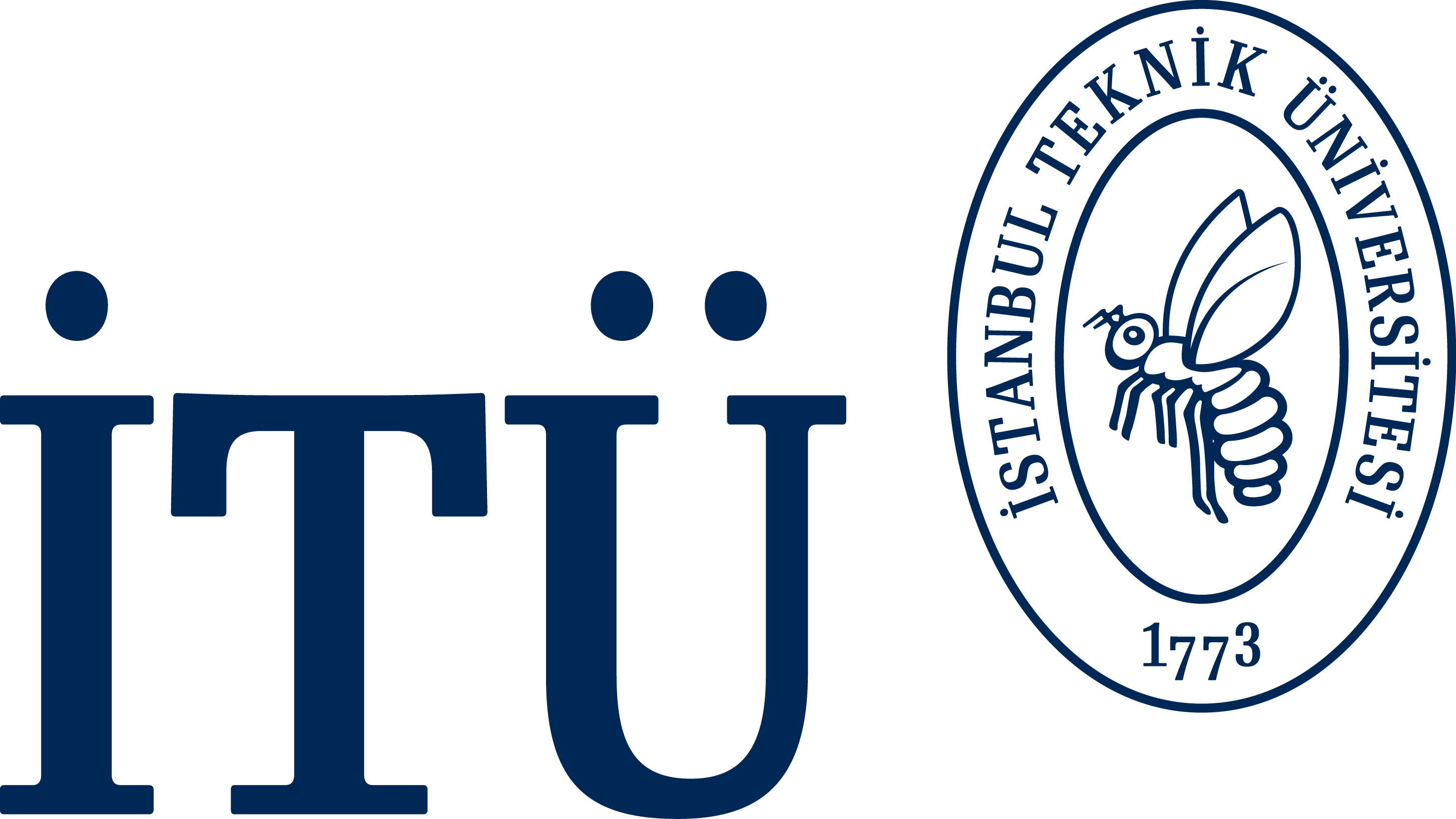 ÖĞRENCİ STAJ RAPORUSTUDENT INTERN REPORTFAKÜLTE FACULTYBÖLÜM DEPARTMENTÖĞRENCİNİN STUDENTSTAJ BİLGİLERİ INTERNSHIP INFORMATIONUygulamanın Yapıldığı Birim:-Tarih: Yapılan Uygulama:Öğrenci - Ad SoyadİmzaOnayFirma Yetkilisi - Ad Soyadİmza